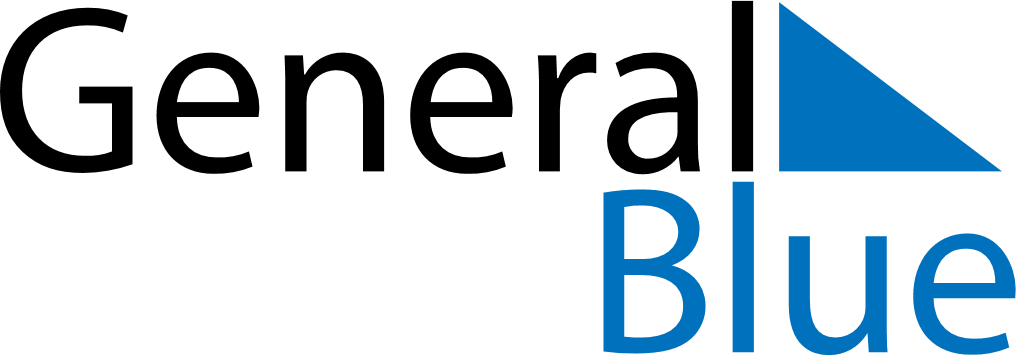 June 2024June 2024June 2024June 2024June 2024June 2024June 2024Waimea, Hawaii, United StatesWaimea, Hawaii, United StatesWaimea, Hawaii, United StatesWaimea, Hawaii, United StatesWaimea, Hawaii, United StatesWaimea, Hawaii, United StatesWaimea, Hawaii, United StatesSundayMondayMondayTuesdayWednesdayThursdayFridaySaturday1Sunrise: 5:42 AMSunset: 6:58 PMDaylight: 13 hours and 15 minutes.23345678Sunrise: 5:42 AMSunset: 6:58 PMDaylight: 13 hours and 16 minutes.Sunrise: 5:42 AMSunset: 6:59 PMDaylight: 13 hours and 16 minutes.Sunrise: 5:42 AMSunset: 6:59 PMDaylight: 13 hours and 16 minutes.Sunrise: 5:42 AMSunset: 6:59 PMDaylight: 13 hours and 17 minutes.Sunrise: 5:42 AMSunset: 6:59 PMDaylight: 13 hours and 17 minutes.Sunrise: 5:42 AMSunset: 7:00 PMDaylight: 13 hours and 17 minutes.Sunrise: 5:42 AMSunset: 7:00 PMDaylight: 13 hours and 18 minutes.Sunrise: 5:42 AMSunset: 7:01 PMDaylight: 13 hours and 18 minutes.910101112131415Sunrise: 5:42 AMSunset: 7:01 PMDaylight: 13 hours and 18 minutes.Sunrise: 5:42 AMSunset: 7:01 PMDaylight: 13 hours and 19 minutes.Sunrise: 5:42 AMSunset: 7:01 PMDaylight: 13 hours and 19 minutes.Sunrise: 5:42 AMSunset: 7:02 PMDaylight: 13 hours and 19 minutes.Sunrise: 5:42 AMSunset: 7:02 PMDaylight: 13 hours and 19 minutes.Sunrise: 5:42 AMSunset: 7:02 PMDaylight: 13 hours and 19 minutes.Sunrise: 5:43 AMSunset: 7:02 PMDaylight: 13 hours and 19 minutes.Sunrise: 5:43 AMSunset: 7:03 PMDaylight: 13 hours and 20 minutes.1617171819202122Sunrise: 5:43 AMSunset: 7:03 PMDaylight: 13 hours and 20 minutes.Sunrise: 5:43 AMSunset: 7:03 PMDaylight: 13 hours and 20 minutes.Sunrise: 5:43 AMSunset: 7:03 PMDaylight: 13 hours and 20 minutes.Sunrise: 5:43 AMSunset: 7:04 PMDaylight: 13 hours and 20 minutes.Sunrise: 5:43 AMSunset: 7:04 PMDaylight: 13 hours and 20 minutes.Sunrise: 5:44 AMSunset: 7:04 PMDaylight: 13 hours and 20 minutes.Sunrise: 5:44 AMSunset: 7:04 PMDaylight: 13 hours and 20 minutes.Sunrise: 5:44 AMSunset: 7:04 PMDaylight: 13 hours and 20 minutes.2324242526272829Sunrise: 5:44 AMSunset: 7:05 PMDaylight: 13 hours and 20 minutes.Sunrise: 5:44 AMSunset: 7:05 PMDaylight: 13 hours and 20 minutes.Sunrise: 5:44 AMSunset: 7:05 PMDaylight: 13 hours and 20 minutes.Sunrise: 5:45 AMSunset: 7:05 PMDaylight: 13 hours and 20 minutes.Sunrise: 5:45 AMSunset: 7:05 PMDaylight: 13 hours and 20 minutes.Sunrise: 5:45 AMSunset: 7:05 PMDaylight: 13 hours and 20 minutes.Sunrise: 5:46 AMSunset: 7:05 PMDaylight: 13 hours and 19 minutes.Sunrise: 5:46 AMSunset: 7:06 PMDaylight: 13 hours and 19 minutes.30Sunrise: 5:46 AMSunset: 7:06 PMDaylight: 13 hours and 19 minutes.